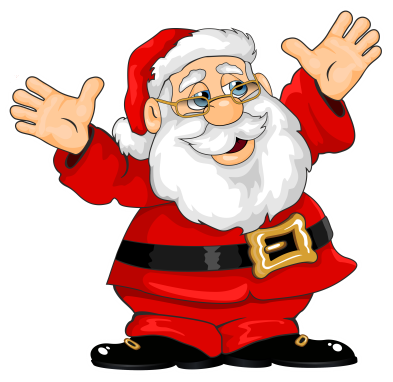 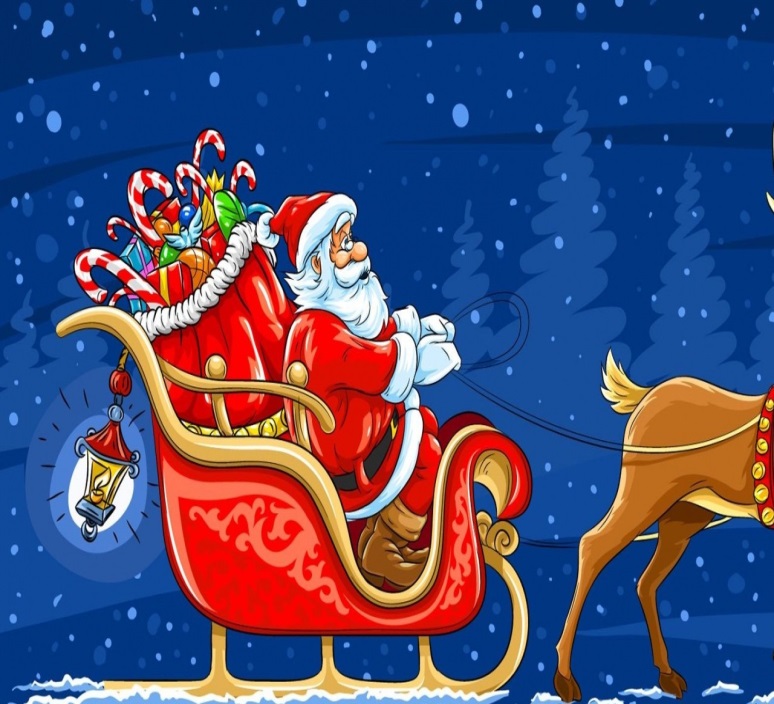 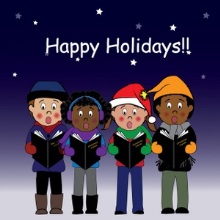 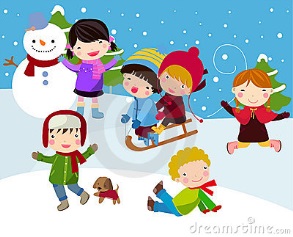 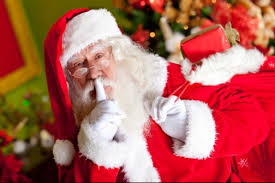 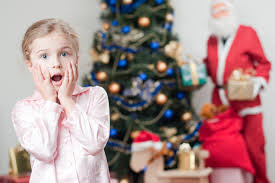 Petra je sa Djedicom popila mlijeko i pojela kekse i s njim je otišla na Sjeverni pol. Postala je mali patuljak.Petra je sa Djedicom popila mlijeko i pojela kekse i s njim je otišla na Sjeverni pol. Postala je mali patuljak.